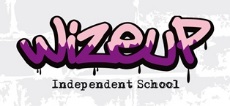 Parental Questionnaire Responses 2017Questions asked at parents’ evenings:How happy are you with your young person’s progress at Wize Up?How relevant/helpful did you find the feedback you received from teaching staff?How relevant/helpful did you find the information detailed on your young person’s interim report?How happy are you with the level of communication between yourself and Wize-Up?How happy do you believe your young person is coming to Wize Up?The following question was added to the questionnaire effective as of parents evening 19th April 2017:How well do you believe your young person’s behaviour has improved since being here?The questions were answered with a score of 1-5, 5 being better. The graph below shows the average score in response to each question at each parents’ evening from January 2017. Further Questions Asked:Do you have any suggestions for improving Wize Up’s provision?Responses:03/01/2017:	All staff are amazing, up their salary, grant them bigger premises22/02/2017:	bigger building 14/06/2017:	bigger, location.Nothing at all I think Wize Up is a great school for X to be attendingDiscipline, activities which would help young people to learnFurther Questions Asked:Do you have any further comments?Responses:14/06/2017:	X has difficulties in engaging and showing respect. He needs to start showing respect to elders and take rules seriously. The challenge at the moment is to get him back on the right track, until then I think progress is going to be extremely difficult if not impossibleAll X teachers are fantastic with her and are really helping X want to attend Wize Up so thank you for having so much time for herAdditional questionnaireDuring all parent’s evenings parents are also asked to anonymously complete the Ofsted questionnaire which asks for the following replies Strongly agree, agree, disagree and strongly disagree to the following statements:The graph below shows the collective score in response to each question at parents’ evening for the academic year of 2016-2017. Please note that not all questions were answered by all who attended additionally questions 12-14 do not apply to all parents so have been left blank on some forms.Please see below the number of parents who attended each parents evening this academic year:1My child enjoys school 2The school keeps my child safe3My child is making progress at this school4The school helps my child to have a healthy lifestyle5The school informs me about my child’s progress6The school expects my child to work hard and do their best7The school sets appropriate homework for my child8The school makes sure that my child is well prepared for the future9There is a good range of activities including trips or visits for my child to take part in10The school treats my child fairly and with respect11The school meets my child’s particular needs12Parents and carers with children who have learning difficulties and/or disabilitiesThe school informs me about the types of support available for my child’s particular needs13Parents and carers with children who have learning difficulties and/or disabilitiesThe school provides specialist support for my child’s particular needs14Parents and carers with children who have learning difficulties and/or disabilitiesThe school informs me how the specialist provision is helping my child to progress15The school deals effectively with unacceptable behaviour16The school has appropriate procedures for dealing with complaints17The school takes account of my suggestions and concerns18The school is led and managed effectively19Overall, I am happy with my child’s experience at this schoolDate of parents eveningNumber of parents who attended14/06/17619/04/17 (year 11’s only)622/02/17703/01/17 (year 11’s only)408/11/1611Total34